ВведениеСовременный мир – это мир компьютерных технологий и новинок. Именно за ними наше будущее. Уже каждый пятый ребенок не только умеет пользоваться компьютером, но и в совершенстве владеет Интернетом. Многие подростки проводят свое свободное время в социальных сетях. Интернет прочно вошёл в нашу жизнь. Теперь многим из нас трудно представить свое существование без посещения страничек в социальных сетях как минимум несколько раз в сутки.И что же нас ждет в ближайшем будущем? Неужели компьютеры станут нашими лучшими друзьями? Заменит ли «виртуальная реальность» всю нашу реальную жизнь? Нет, если мы сможем это предотвратить. Все просто – нельзя забывать о золотой середине, о норме. Любое лекарство может стать ядом, если принято в слишком больших дозах. Мы не научились правильно использовать свое время в Интернете.Почему же мы таким любим проводить время за компьютером, за телефоном и в социальных сетях? Как на нас это влияет? И сможем ли мы остановиться? Мы уже сейчас не можем жить без Интернета, и считаем, что за ним наше будущее. Я считаю, что подросток и социальная сеть – это одна из актуальных тем нашего времени. Социализация человека происходит в процессе воспитания и под значительным влиянием среды. Среда современного человека, в которой происходит воспитание, существенно изменилась. Сейчас наиболее сильное влияние оказывает Интернет. В настоящее время очень обострилась ситуация влияния как Интернета, так и социальных сетей на подрастающее поколение. Для подростков социальная сеть стала инструментом самовыражения. Общение ограничивается определенным кругом людей. Для психики подростка чрезмерное увлечение может плохо сказаться на его развитии. Подросток перестает общаться с ровесниками и замыкается в себе. В своей работе я попробую выяснить: как же использовать социальные сети без вреда для себя?Моя цель данной исследовательской работы заключалась в том, чтобы выявить значение социальных сетей в жизни современного подростка.Для раскрытия поставленной цели был определен ряд задач:Подобрать, изучить и систематизировать специализированную литературу, статистические данные по выбранной проблеме;Провести анкетирование среди 9-11 классов;Выявить проблемы, связанные с использованием социальных сетей, особенно в среде подростков.Составить рекомендации для подростков с целью предупреждения зависимости от социальных сетей.Объект моего исследования - социальные сети и обучающиеся МБОУ СОШ города Кузнецк-8.Представить современных подростков без социальных сетей сегодня просто невозможно. Вконтакте, Одноклассники, Фэйсбук, Твиттер, Телеграмм, Инстаграмм и многие другие сети заполонили разумы юных школьников. Нужно решить, что же делать и что же предпринять.Глава 1. Теоретическая частьЧто такое «Социальные сети»? История возникновенияПонятие «социальная сеть» появилось в 1954 г. Ввел его социолог Джеймс Барнс. Тогда это явление не имело ничего общего с интернетом и толковалось так:«Социальная сеть — это социальная структура, состоящая из группы узлов, которыми являются социальные объекты (люди или организации), и связей между ними (социальных взаимоотношений)»Если говорить простым языком, то социальная сеть — это группа людей, между которыми есть определенные взаимоотношения, двусторонние или односторонние связи. С появлением интернета (1969 г.) научная концепция Джеймса Барнса стала набирать популярность. Это привело к развитию социальных сетей в мировой паутине.Появление современных блогов, социальных сетей и интернета предвидел русский писатель и философ Владимир Федорович Одоевский еще в 1835 г. В это время он закончил писать свой утопический роман «4338-й год». Мир, описанный автором, в некотором роде напоминает XXI в.: «…между знакомыми домами устроены магнетические телеграфы, посредством которых живущие на далёком расстоянии разговаривают друг с другом». Также Одоевский рассказывает о «домашних газетах», издающихся «во многих домах, особенно между теми, которые имеют большие знакомства; ими заменяется обыкновенная переписка. Обязанность издавать такой журнал раз в неделю или ежедневно возлагается в каждом доме на столового дворецкого. Это делается очень просто: каждый раз, получив приказание от хозяев, он записывает все ему сказанное, потом в камеру-обскуру снимает нужное число экземпляров и рассылает их по знакомым. В этой газете помещаются обыкновенно извещение о здоровье или болезни хозяев и другие домашние новости». Стоит отметить, что Владимир Федорович недалеко ушел от реальности. Однако о социальных сетях, блогах и интернете тогда он, конечно, не мог знать. Первая социальная сеть с использованием компьютерной техники появилась в 1971 г. Она использовалась военными для передачи информации через ARPANET.Спустя 17 лет, в 1988 г., финский ученый Ярко Ойкаринен изобрел протокол «IRC» — ретранслируемый интернет-чат — и программное обеспечение для его реализации. Теперь стало возможным общаться друг с другом в реальном времени. Однако настоящую популярность социальные сети обрели в 1995 г.Тогда американец Рэнди Конрад ссоздал Classmates.com — первую соцсеть в современном понимании. В ней зарегистрированные пользователи получают доступ к каталогу выпускников различных учебных заведений. Таким образом любой желающий может найти одноклассников или однокурсников. Стоит отметить, что Classmates.com сразу оказалась очень востребованной. К слову, ее популярность не падает и сегодня — социальной сетью пользуются более 50 млн. человек. Интересно, что «Одноклассники» являются русским аналогом Classmates.com . В настоящее время в них зарегистрировано более 290 млн. пользователей.Далее с 1997 года по 2001 год формируется первая волна социальных сетей. Затрону только самые известные из них. В 1999 году американским студентом-программистом был открыт сервис Livejournal.com. Там можно было создать довольно детальный профиль. Вскоре сервис предоставил возможность добавлять контакты (друзей). Livejournal стал первым массовым хостингом блогов (электронных дневников) и первым западным социальным сервисом, ставшим популярным в России. По количеству российские пользователи стоят на втором месте после американских. Кстати, в 2007 году российская компания SUP полностью выкупила сервис у компании SixApart.В 2000 году появился шведский LunarStorm, в 2001 году – корейский Cyworld. Вторая волна появления социальных сетей пришлась на 2001-2004 годы. Для социальных сервисов, появившихся в этом промежутке времени характерно разделение по нишам, одной из которых стал бизнес. Первым веб-ресурсом, ориентированным на инициирование и поддержание деловых контактов, стал в 2001 году Ryze.com. Этот проект дал толчок к формированию таких известных веб-сервисов, как LinkedIn и Friendster. LinkedIn стал мощным сетевым ресурсом в этом направлении. Friendster переоценил свои возможности и попросту не вынес наплыва посетителей. Постоянные технические трудности на сервисе привели к тому, что часть пользователей ушли на другие сайты, в частности на MySpace. В 2003 году была создана сеть MySpace, основными пользователями которой стали рокколлективы. Для независимых музыкантов портал стал своеобразной площадкой для самопрезентации. Кроме того, у поклонников рок-музыки появилась возможность общаться со своими кумирами и даже добавлять их в друзья. На сегодняшний день MySpace вторая по величине социальная сеть после Facebook. С 2004 года всевозможные интернет – сообщества из самых различных ниш стали использовать на своих сервисах инструменты социальных сетей. В России к ним относятся MoiKrug.ru, Professionali.ru. На общих интересах основываются такие сети, как Dogster.ru – для владельцев собак, Couchsurfing.com – для путешественников, Care2.com – для активистов и волонтеров, MyChurch.com – для христиан.Виды социальных сетей и их значениеПонятие социальные сети включает в себя различные виды интернет-площадок, необходимых для обмена информацией между пользователями.Специализированные социальные сети создаются и функционируют для определенных категорий пользователей или преследуемых ими целей, поэтому они не так масштабны, но незаменимы в частных случаях. Они могут разрабатываться, как для людей различных профессий, по интересам и т.д:Профессионалы.ру - социальная сеть профессионалов, самая популярная деловая сеть в российском сегменте Интернета с основной аудиторией более миллиона бизнесменов, маркетологов, владельцев компаний и т.д. Направленность ресурса -  развитие бизнеса, помощь в поиске работы, связей, рекламы своих услуг.Linkedin – международная деловая социальная сеть, где объединены профессионалы со всего мира. Незаменимая площадка для выведения бизнеса на международный уровень, поиска широкого круга партнеров и клиентов.Иные:  В современном интернете можно встретить самые различные социальные медиа, например, Mamba.ru  и подобные сайты знакомств,  habrahabr.ru - специализированные сети для it-профессионалов,  Rybakiohotniki.ru – сеть для рыбаков и охотников, cigarinfo.ru – ресурс, позиционирующий себя, как социальная сеть для курильщиков, и тому подобное.По форме общения  социальные сети можно разделить на мультимедийные, блоговые и микроблоги. Мультимедийные сети все больше завоевывают пользователей. Отличаются от всех остальных проектов тем, что они ориентированы на общение участников через видео, аудио и фотоматериалы. Примером таких социальных сетей являются «Youtube», Instafram, Flickr, «Фотострана» и так далее. Блоговые социальные сети позволяют общаться пользователям с помощью ведения блогов (в виде отчетов, сообщений, докладов). В последнее время этот вид социальных ресурсов приобретает все большую популярность, позволяя пользователям самореализоваться и найти единомышленников. К этим ресурсам относятся такие проекты, как LiveJournal, Blogger.com, LiveInternet, Diary.ru, Блоги Mail.ru, Я.ру. Микроблоги. С каждым годом все большую популярность приобретают микроблоги, по-другому сервисы мгновенных новостных сообщений. Самым популярным из них является Twitter, который пользуется огромной популярностью. Сервис позволяет своим пользователям делиться полезной информацией с другими их участниками с помощью коротких максимально информативных сообщений, размером не более 140 символов, которые имеют возможность видеть абсолютно все участники такого ресурса.В первую очередь, самым известным, и, как правило, самым многочисленным являются социальные сети (например, ВКонтакте, Одноклассники, Facebook и др.) Наиболее быстрыми темпами растет аудитория мессенджеров, таких как WhatsApp, Viber, WeChat и Telegram. Данные интернет площадки собирают многомиллионную аудиторию пользователей, которые проводят там большое количество свободного времени.Социальные сети по-прежнему развиваются, каждый месяц программисты придумывают что-то новое и выводят на рынок. Так согласно исследованию агентства Hootsuite, наиболее популярной социальной площадкой на январь 2021 является социальная сеть Facebook с ее активной аудиторией в 2,2 млрд пользователей. Следующими в тройке идут видеосервисYoutube с 1,9 млрд пользователей и мессенджер WhatsApp, аудитория которого составляет порядка 1,5 млрд человек.Как уже писалось выше Ютуб — самая популярная социальная медиа в рунете среди видеохостингов и с 2018 площадка номер один в общем рейтинге. YouTube в переводе с жаргонного английского означает «вы в телевизоре». Данная площадка подходит для формирования крупных брендов с большими финансовыми возможностями для производства вирусного рекламного видео контента о бренде, либо для брендов из сферы развлечений, например, из музыкальной и киноиндустрии, а также ведения личного блого с целью формирования персонального бренда.FacebookНачнем, пожалуй, с одного из самых популярных сайтов, с Facebook. Как многие из нас знают, название этой компании пошло от двух слов Face+Book. Если переводить дословно, то получается что-то типа «книги лиц». По сути, эта идея и была взята за основу создателем компании. Считается, что в школе, где учился Марк Цукерберг (основатель Facebook), ежегодно публиковался справочник с именами, адресами и фотографиями учеников. Этот справочник как раз и назывался Facebook.Нам же, как людям увлекающимся английским языком, полезно будет знать, что само слово Facebook может использоваться как глагол и изменяться по временам.Сайт давно занимает почетное лидирующее место в разных списках, что говорит о ее качестве и стабильности. Число пользователей, решивших скачать социальные сети на компьютер давно приближается к миллиарду. Пользователи разбросаны по всему миру, что позволяет заводить новые полезные связи. Поразительная история связана с выбором цвета для оформления. Марк Цукерберг – дальтоник, при этом без искажения он видит только синие оттенки. Из-за этой причины с цветом интерфейса не было мучительного выбора. Часто можно услышать, что очень сложно разобраться с функциональностью сайта. Но если вы давно уже используете этот сайт, то уже привыкли к нему. В целом, интерфейс получился не очень удобным, но научиться пользоваться им вполне можно. В контакте.Наибольшую признательность в России получила другая сеть. ВКонтакте – российская сеть, изначально созданная для студентов и выпускников ВУЗов. На территории СНГ ей пользуется несколько миллионов человек, что является отличным показателем. Чаще всего ее пользователями становятся подростки и молодые люди до 35 лет. Новая социальная сеть начала создаваться в 2006 году предприимчивым Павлом Дуровым. Интерфейс в ней значительно проще, что позволяет комфортно чувствовать себя во время работы. Последние обновления и нововведения получили много критики со стороны, но сильно в популярности сайт не потерял. В 2017 году начались существенные изменения наполнения сайта, что позволило из него многофункциональную площадку. Огорчает то, что процент регистраций уменьшается, что не связано с потерей привлекательности. В ней есть много развитых функций, привлекающих внимание аудитории:Музыкальные композиции;Видеозаписи;Сообщества;Подкасты;Полезные новости.TwitterТвиттер – развитая платформа, где каждый сумеет поделиться своими мыслями. Есть несколько историй о названии социальной сети. Чаще всего считается, что название Twitter пошло от английского глагола “to twitter” - «чирикать, щебетать», то есть издавать все те звуки, которые присущи птицам. Но существует еще вариант, по которому изначальное название компании было twttr. Такое сокращение было навеяно названием фотохостинга Flickr и длиной американских коротких кодов SMS, которые должны были быть в пять символов. В подтверждение этой теории, мы можем вспомнить первый твитт от создателя, который звучит как «just setting up my twttr» (to set up – воздвигать, устанавливать).Пользователей привлекает необыкновенная подача материала, возможность в реальном времени делиться эмоциями, нестандартное мышление разработчиков. Со временем интерес к этому месту начал утихать, но это никак не сказалась на настрое создателей внедрять что-то новое. Нельзя отметить, что интерфейс в этом месте очень простой, ведь мало кто с первого раза сообразит, что требуется сделать. Часто пользователи отказываются от использования именно по причине неудобства.ОдноклассникиОдним из популярных социальных сетей можно также считать «Одноклассники». Но в последние годы интерес к этой площадке утрачивает, ведь она во многом уступает другим сервисам. В большей степени этим сервисом пользуются люди старшего поколения, ориентация идеи именно на них. Интерфейс выполнен в оранжевом цвете, что не типично для остальных представителей.  Раньше зарегистрироваться с полным доступом ко всем функциям можно было только за деньги. После 2010 года это изменилось, но платный контент присутствует. Молодые люди иногда заводят тут страницы , но активно не принимают в них участия. InstagramИнтаграмм – это один из самых популярных социальных сетей мира. На конец 2020 года насчитывалось более миллиарда человек. Площадка начала свое существование в 2010 году, развивается до сих пор. Над происхождением этого названия социальной сети стоит немного подумать. Но считается, что тут тоже в основе лежит способ сложения двух слов. Правда здесь мы уже складываем слова instant и telegram. Звучит немного странно, так что давайте разбираться.Помните фотоаппараты Поларойд, которые делали мгновенные снимки? Так вот, на английском языке такие снимки называются Instant, то есть «немедленный, мгновенный». Создатели сети также посчитали, что отправка таких снимков чем-то похожа на телеграмму – telegram. Вот и получилось, такое интересное название.Вы имеете уникальную возможность размещать фотографии, писать посты, загружать видео. Сотни тысяч пользователей листают ленту каждый день, узнавая что-то увлекательное.ViberViber – мессенджер, где вы сумеете пообщаться с приятелями. Эта компания была создана израильскими учеными, так что четкого ответа «а почему она называется именно так?» у нас нет. Но считается, что название пошло от английского слова “vibe” (vibe – сокращение от vibration, вибрация). В словаре английского сленга есть такой концепт как “viber”. Это человек, который «цепляет» эмоции своего собеседника. То есть, если вам грустно, то и ему тоже становится грустно. Возможно, именно от этой идеи и отталкивались производители этого приложения.Многие пользователи рады, что с телефона легко получить доступ к информации всего мира.Небольшим минусом является то, что звонить и писать можно только тем, кто уже установил приложение. Проект имеет интересный дизайн, приятное цветовое оформление, радующее глаз. Фиолетовый цвет позволяет выгодно выделиться среди конкурентов. WhatsAppWhatsApp – непростой мессенджер, где будуте общаться с приятелями. Вы в праве создавать группы, формировать сообщества, общаться, делиться  нтересными моментами из жизни.Корни названия приложения лежат в английской фразе “What’s up?”, которая очень активно используется в сленге и переводиться как «В чем дело? Как дела?». Прозорливый разработчик просто поменял слово “up” на “app”. А как мы знаем, app – это сокращение от application, что переводиться как «приложение». Да-да, речь идет именно о приложениях на ваш телефон, то есть apps.Приложение очень востребовано, многие скачивают его с официального сайта, а кто-то со сторонних ресурсов. Но аудитория все равно перевалила за десятки миллионов человек. Мессенджер отличается простотой и удобством, что позволяет проводить время с комфортом.Tik-TokТик-ток – популярный проект, где собрались абсолютно разные люди для создания полезного и развлекательного контента. В нем сидит несколько миллионов человек со всего мира, загружая туда разнообразные видеозаписи. Общение происходит с помощью специальных чатов, где легко остаться приватным. Нередко авторы называют проект источником вдохновения, ведь в нем собрано очень много различных тематик. Если вы творческая личность, то стоит зарегистрироваться в этом месте. Лента формируется на основе ваших предпочтения. Искусственный интеллект постоянно развивается, становясь умнее и точнее.Все популярные социальные сети привлекательны по-своему. Каждая имеет какие-то достоинства и недостатки, но все они позволяют сделать жизнь веселее и разнообразнее. Если хочется найти друзей, пообщаться, узнать много полезных фактов, то социальные сети всегда вам помогут в этом.Популярные социальные сети в РоссииСегодня в России насчитывается 99 миллионов пользователей социальных сетей. Это на 4,8 миллиона больше, чем в начале прошлого года. При этом 95,1% (94,15 миллиона) из них заходят в социальные сети с мобильных. Любопытно, что в интернет-пользователя в России в среднем есть 7,3 аккаунта в социальных сетях. Вероятно, это связано с тем, что многие создают несколько аккаунтов для работы, общения, используют разные площадки. Для рабочих целей социальные сети используют 32% респондентов.Активная аудитория в российском сегменте во ВКонтакте на начало 2021 года составляет 74 миллиона человек, 54,7% из них женщины, а 45,3% — мужчины. Для сравнения российская часть рекламной аудитории Facebook насчитывает 8,9 миллиона пользователей. Соотношение мужчин и женщин примерно такое же, как в ВК.По данным Instagram на начало 2021 года, рекламная аудитория соцсети охватывает 45,8 % населения России старше 13 лет. Это на 3,7% (2 миллиона пользователей) больше, чем кварталом ранее. При этом 60,7% аудитории Instagram в России — женщины, а 39,3% — мужчины.Пандемия сильно повлияла на привычки онлайн-шопинга во всем мире. И сегодня россияне активнее используют интернет для покупок. Так товары и услуги ищут в интернете 79,6% пользователей из России (в возрасте от 16 до 64 лет), за последний месяц заходили в интернет-магазин 82,1%, а что-то купили онлайн — 60% опрошенных пользователей. При этом мобильным телефоном для покупки пользовались 32,5%.По объему онлайн-трат самые популярные категории у россиян в 2021 году — путешествия, электроника, мода и красота, мебель, игрушки и DIY-товары. За прошлый год объем покупок ожидаемо сильно снизился в категории путешествий — на 57%. Зато в остальных категориях наблюдается рост.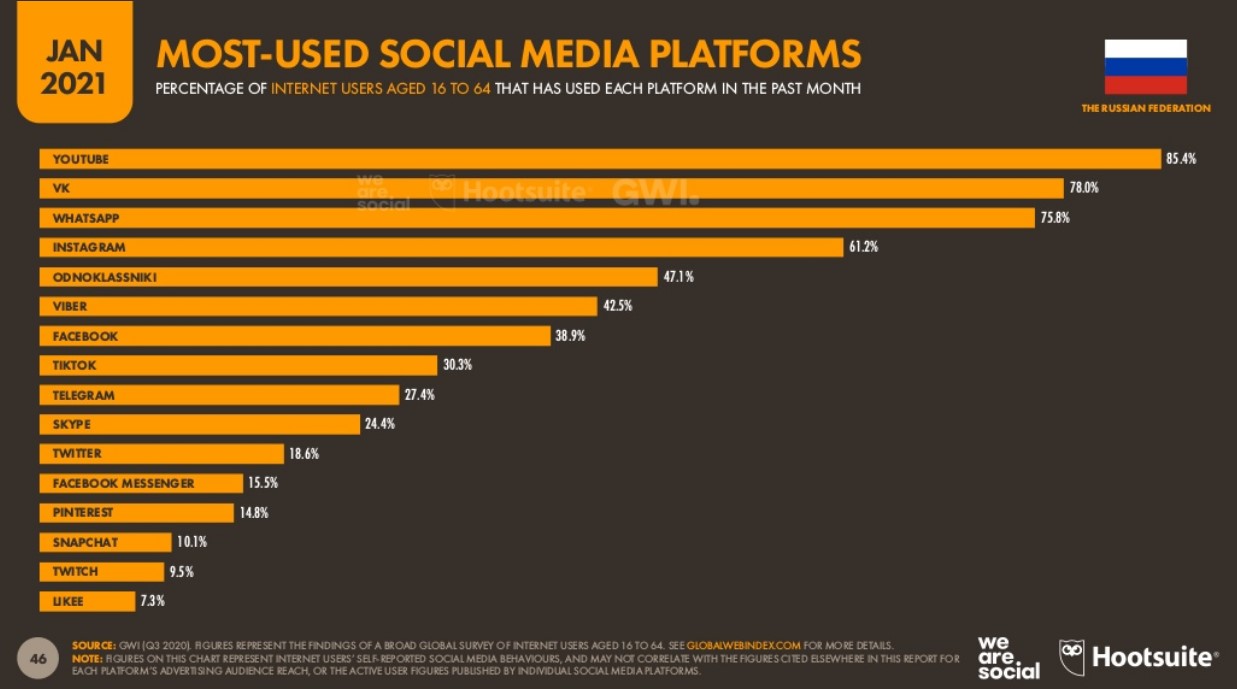  Глава 2. Практическая часть.2.1. Роль социальных сетей в жизни современного подростка.Социальные сети — неотъемлемая часть современной жизни. Благодаря им люди, находящиеся на любом расстоянии, имеют возможность беспрепятственно общаться, обмениваться фотографиями и другой интересной информацией. Но обретя такую полезную возможность, многие начинают ею злоупотреблять. Бесконтрольное времяпровождение в интернете приводит к размытию границ между реальностью и иллюзией, в результате чего влияние социальных сетей может представлять настоящую опасность.К группе повышенного риска относятся офисные работники, проводящие за компьютером 8-10 часов в день и, конечно же, подростки, подверженные массовому влиянию и находящиеся в безостановочном поиске новых эмоций.Разумеется, подростки считают, что общение в сети помогает им:заводить друзей и поддерживать с ними отношения;завоевывать популярность и одобрение сверстников;ощущать необходимую поддержку;получать достаточно внимания;самоутверждаться в глазах знакомых.Несмотря на кажущуюся безобидность, сайты для общения в интернете наносят реальной жизни непоправимый урон. Они отнимают массу ценного времени, которое могло бы быть потрачено на учебу или физическое развитие.Отрицательное воздействие социальных сетей выражается в следующем:Неумение общаться в реальной жизни. Освоив виртуальныекоммуникации, подросток приходит к выводу, что контактировать с людьми в интернете гораздо проще: тут он может скрыть свои эмоции или взять тайм-аут на размышления. При живом общении эта возможность отсутствует. А привыкший к социальным сайтам ребенок уже не может правильно и быстро сформулировать свой ответ, в связи с чем испытывает немалые трудности.Интеллектуальная деградация. Подростковый возраст — самое лучшее время для усвоения новой, достаточно сложной информации. Проводя время в интернете, дети пренебрегают учебой, лишая себя возможности получать новые и интересные познания.Отсутствие способности грамотно формулировать мысли и желания. Донести их до виртуального собеседника гораздо проще — тут допустимы элементарные орфографические ошибки, напрочь отсутствует пунктуация, а вместо правильной формулировки сложных предложений можно заменить любую эмоцию смайлом.Зависть. Глядя на красивые посты своих друзей, подросток начинает невольно комплексовать. Он убеждается в том, что его жизнь не так насыщена и интересна, как у его сверстников. В результате этого вся деятельность ребенка концентрируется в стремлении сыграть правильную роль, запечатлеть лучшие кадры своей повседневности, при чем не для собственного удовлетворения, а для одобрения друзей.Потеря интереса к реальности. Подростки, зацикленные на виртуальном общении, не могут представить свою жизнь без друзей из интернета. Просмотр новостей в ленте вызывает у них гораздо больше эмоций, чем простые человеческие ценности.Искаженное восприятие себя. Самоутверждение подростка напрямую зависит от числа подписчиков и количества лайков под его постами. По его мнению, от этих критериев зависит отношение к нему окружающих. Так, популярный в социальной сети ребенок становится самовлюбленным, а у владельца, недостаточно просматриваемого аккаунта начинают формироваться комплексы.Эмоциональная иллюзия. Из-за отсутствия живого общения подросткам сложно распознавать настоящие эмоции друг друга, в результате чего диалог с собеседником иногда воспринимается в корне неверно — неосторожно сказанное слово может оттолкнуть и даже ранить.Беспричинная ревность. Влюбленных подростков подстерегают ещё большие проблемы. Необдуманное добавление в друзья особей противоположного пола или ненавязчивое общение с ними может превратить нежную и понимающую вторую половинку в настоящую фурию, готовую взорваться от одного неверного слова.Зацикленность на внешности. Новые смартфоны открывают для подростков уникальные возможности. Владельцы современных девайсов могут делать потрясающие снимки, не отличающиеся от профессиональных звездных фотографий. И если после этого ребенок не получает желаемого одобрения, он начинает искать в себе недостатки. И самое странное — находит! Даже не задумываясь о том, что причиной отсутствия лайков может быть низкая посещаемость сайта, плохая камера или просто неподходящий ракурс.Низкая стрессоустойчивость. Раньше люди выплескивали весь негатив в лицо собеседнику. Сейчас же драки в подворотнях трансформировались в виртуальные разборки, нередко становящиеся массовой травлей неугодного. Такое развитие событий может не только унизить, но и спровоцировать настоящую депрессию.Замыкает список проблем, возникших под влиянием социальных сетей, ухудшение здоровья подростка. Из-за малоподвижного образа жизни у него меняется осанка, от которой зависит формирование и расположение органов брюшной полости. Нередко страдает и зрение, сохранность которого не способны гарантировать даже самые современные смартфоны, планшеты и ноутбуки.Несмотря на негативное влияние интернета, у него есть свои положительные стороны:1).Появились такие возможности, как заработок в сети, способ показать, проявить себя, поместить свою собственную страничку, написанные программы и прочее. Также через Интернет можно найти работу, старых друзей, которых давно потерял. А как приятно пообщаться с людьми из твоего города, если ты, например, уехал оттуда, а возможности вернуться нет!2) Всемирная компьютерная сеть предоставляет множество разнообразных услуг. Здесь работают программы, каждая из которых решает определенный круг задач. С помощью Internet можно даже звонить по телефону. Однако звонить через Internet гораздо дешевле! Обычный телефонный звонок в другую страну приходится оплачивать по международному тарифу.3). В настоящее время через Интернет можно делать практически всё – делать покупки, заказывать авиабилеты и номера в отелях, рекламировать свои товары и фирмы, общаться самыми различными способами, найти там можно абсолютно всё, а если чего-то там нет, значит, этого нет вообще, можно дружить и даже влюбляться, и это далеко не всё.4).Огромные библиотеки всевозможной литературы, в первую очередь ценна научная литература - т.к. обычные книги стоят больших денег, многие ученые, как это ни прискорбно, не в состоянии обеспечить себя необходимой литературой, Интернет дает им такую возможность.5).Так же Интернет является воистину самым огромным сборником информации, Интернет дает возможность многому научиться, получить профессию либо поднять свои навыки на иной уровень.6).Так же в Интернете можно всегда получить самые свежие новости узкой либо широкой тематики.7).Чаты и ICQ дают возможность общаться в реальном времени, таким образом, два, и больше, человека находящиеся в разных точках мира разговаривают так, как будто бы они стоят рядом.Можно сделать вывод о том, что больше отрицательного воздействия социальных сетей на подростка. Люди теряют интерес к жизни, больше времени проводят в социальных сетях, забывают о родственниках. Хотя и больше отрицательных сторон, положительное влияние так же присутствует. множество разнообразных услуг, заработок в интернете, много интересной и полезной информации.2.2. Язык социальных сетей.Многие лексические единицы, связанные с использованием компьютера, появляются преимущественно в речи подростков. Подобные слова обладают значительной словообразовательной активностью, экспрессией, обычно они изменяются по законам русской грамматики. Много жаргонных слов в лексиконе игроков в компьютерные игры. Жаргонизмы могут также появляться и на базе обычных (не компьютерных) лексем английского языка. Приведём примеры подобных слов.Лайк (англ. tolike — нравиться) — кнопка «мне нравится» в социальных сетях, впервые появившаяся в 2010 г. в Фейсбуке. Нажатием этой кнопки пользователь демонстрирует своё положительное отношение к информации, тексту, изображению. Положительный отзыв на что-либо, полученный при помощи лайка, является формой обратной связи, рекламным инструментом и измерителем популярности сайта. Производные слова: лайкать, лайкнуть, лайканный, облайкать (выразить восхищение).Бан (англ. ban — запрет) — запрет для пользователя отправлять сообщения, используется на форумах или в чатах. Производные слова: банить, забанить. Донат (англ. todonate – жертвовать) — в компьютерных играх: добровольная оплата без принуждения, покупка за реальные деньги игровой валюты или игровых вещей в бесплатных или условно бесплатных играх. Производные слова: донатить (покупать игровые ценности за реальные деньги), донатер (игрок, приобретающий игровые ценности за реальные деньги), донатерский.Изи (англ. easy — лёгкий; не требующий усилий) — в молодежном сленге это несклоняемое слово используется для характеристики лёгкой победы в компьютерной игре.Респект (англ. respect — уважение) — используется в качестве проявления уважения к кому-либо или чему-либо. Устойчивое выражение: Всем респект и уважуха! Тролль (англ. troll) — человек, который размещает грубые или провокационные сообщения в Интернете, мешает обсуждению вопросов на дискуссионных форумах, оскорбляет их участников. Производные слова: троллить (проявлять неуважение к собеседникам, хамить в Интернете), троллеподобный. Чилить, чиллить (англ. tochill — остывать, охлаждаться; бездельничать) — активно отдыхать; развлекаться.Использование английских слов сегодня считается модным. Англицизмы, обозначающие некоторые абстрактные понятия, действия, обладают ореолом современности, продвинутости. Эти слова модно, престижно употреблять в речи, хотя многие из них имеют привычные эквиваленты в русском языке. Иноязычные лексемы активно используют политики, журналисты, писатели, демонстрирующие желание быть в тренде с точки зрения своего речевого поведения. Приведём примеры подобных слов.Хайп (англ. tohype — вводить в курс дела, информировать). 1. Толки, разговоры по поводу чего-либо, часто раздуваемые искусственно. 2. Шумиха, ажиотаж вокруг какого-либо события, человека. Производные слова: хайповый, хайпить, хайпануть.Челлендж (англ. challenge — вызов; проблема) — в социальных сетях: предложение совершить какое-то действие на спор, вызов. Челленджером назывался американский космический корабль многоразового использования.Месседж (англ. messagе — письмо). 1. Сообщение, донесение, письмо. 2. Основная идея рекламной кампании. 3. Короткий базовый текст послания кандидата к избирателям, содержащий основной смысл его предвыборных обращений. Используется в политическом дискурсе. Производное прилагательное месседжный.Фейк (англ. fake — фальшивый) — что-то поддельное, ненастоящее. Производные слова: фейковый, фейкер (обманщик, фальсификатор), фейкерский, фейк-ньюс (лживая, непроверенная информация). Список подобных англицизмов легко можно продолжить.Появление большого количества заимствований в последние десятилетия вызывает дискуссии среди языковедов по поводу того, как оценивать это явление. С одной стороны, освоение новых реалий жизни упрощается за счёт заимствования их названий. С другой стороны, широкое включение в газетные и журнальные публикации англицизмов порождает проблему понимания текстов носителями языка. Во многих случаях автор не старается адекватно прокомментировать иноязычное слово в тексте, давая понять, что текст написан для избранных, продвинутых читателей.Злоупотребление заимствованиями искажает русскую речь, препятствует формированию речевых умений подрастающего поколения. Вопрос о целесообразности использования иноязычной лексики остаётся сегодня дискуссионным.2.3. Роль социальных сетей в жизни обучающихся МБОУ СОШ города Кузнецк-8.  Результаты анкетированияЧто притягивает подростков посещать и днем и ночью просторы Интернета? Самая главная проблема состоит в том, что многие молодые люди становятся полностью зависимы отИнтернет - общения, они уже не могут представить свою жизнь без неѐ. Постоянно взаимодействуя друг с другом посредством online - переписки, они забывают про личное общение, некоторые пользователи начинают тратить свои деньги на платные ресурсы. Со временем у человека может развиваться патологическая необходимость постоянного пребывания на сайте, от которой он уже не может избавиться самостоятельно. Острая тяга к пользованию сетевыми ресурсами – это своего рода болезнь, которая может возникать из-за каких-либо личностных или психологических проблем.Так что же приводит людей к добровольной зависимости? Психологи давно столкнулись с такой проблемой в современном мире, как «одиночество в толпе»: человек, находясь в коллективе, всѐ равно остается одиноким, проводя большую часть своего времени наедине с компьютером, и это, конечно же, не может не накладывать свой отпечаток на особенности поведения личности. А между тем, человеку нужна не только возможность чувствовать себя частью общества, но и также очень важно выделиться как личность, чему очень способствует нахождение в социальных сетях. Время, проводимое человеком за просмотром фотографий и видео из жизни знакомых, иногда сильно превышает время, отведенное на выполнение профессиональных обязанностей, это приводит к снижению работоспособности. Больше всего зависимости от Интернет - общения подвержены люди, ведущие достаточно скучный образ жизни, посредством сетей они повышают свою самооценку, пытаясь выдать информацию, представленную на странице, за действительную, некоторые настолько верят в созданный ими образ, что начинают избегать личных встреч и общения. К сожалению, при знакомстве люди чаще стали давать адреса своей персональной страницы, нежели номера телефонов, и очень многим гораздо проще спросить простое «Как дела?» посредством Интернета, чем позвонить и поинтересоваться лично.В ходе исследования мною было опрошены обучающиеся 9-11 классов. Респонденты дали самые разные ответы. Анализ социологического опроса представлен ниже в диаграммах и комментариях.Посещаете ли вы социальные сети?.В каких социальных сетях Вы зарегистрированы?Какова ваша цель использования социальных сетей?Считаете ли вы себя зависимыми от социальных сетей?Сколько раз в день вы заходите в социальные сети?Мной были использованы два метода выведения результатов: составление диаграммы и выведение среднего ответа. Я проводила опрос среди 9-11 классов (анкету заполнили 43 обучающихся)В результате, я узнала, что из 43 обучающихся только 5 детей не имеют социальных сетей.  Остальные обучающиеся зарегистрированы в социальных сетях, в основном в  Инстаграмме, ВКонтакте и в Телеграмме.  В среднем все опрашиваемые посещают социальные сети более 15 раз в день. У учеников, естественно, время провождения колеблется в пределах 3-6 часов в день.Большинство опрошенных используют социальные «сети  для  общения, и  в равных процентах для организации досуга. Но на последний вопрос о зависимости от Интерната, около 75% респондентов ответили, что не считают себя зависимыми от социальных сетей, и могут даже отказаться от них на некоторое время.ЗаключениеСовременные подростки значительно отличаются от подросткового поколения прошлых лет, когда мир существовал без гаджетов, компьютера и социальных сетей, которые смыслом жизни детей нашего времени.Итак, подводя итоги можно сказать, что мы выполнили все поставленные задачи: разработали анкеты, нашли информацию о социальных сетях, проанализировали анкеты.Опрос и анкетирование были проведены среди обучающихся 9-11 классов МБОУ СОШ города Кузнецк-8Данный возраст был выбран неслучайно. Установлено, что подростковый возраст  - это самый сложный, но в то же время важный этап в социализации личности. Происходит «второе рождение» личности. Ведущей деятельностью подростка является коммуникативная деятельность. Подросток ищет себя, свои интересы, взгляды, ценности, свой образ. Как оказалось, все эти задачи подросткового образа он находит в социальных сетях. Целью моего опроса было выявить значение социальных сетей в жизни современного подростка.В результате проведенного опроса и обработки информации, мы выявили, что социальные сети влияют на современных подростков. Это проявляется в их общении со сверстниками, в их речи, обучающиеся чаще стали использовать слова из соцсетей и из Интернета. Говорить о том, что социальные сети оказывают только отрицательное влияние на формирование личности подростка нельзя. Отрицательными факторами являются фобии (страхи) общения с реальными людьми, снижение уровня грамотности, а также патологическую зависимость от Интернета, которая отрицательно сказывается на учебе, психическом здоровье, умственной утомляемости  и качестве жизни в целом.  Многие из  наших учеников добавляют себе в друзья незнакомцев, что делает их потенциальными жертвами Интернет - мошенников.Разумеется, есть и положительные моменты.  Это и коммуникация на дальних расстояниях, и возможность полноценного общения для замкнутых, неуверенных в себе подростков, и самовыражение, интеграция подростков по интересам и взглядам, быстрый способ обмена информацией. Главное, на мой взгляд, взрослым необходимо найти общий язык с подрастающим поколением и рассказать о возможных последствиях чрезмерным увлечением социальными сетями или их аналогами.Нельзя однозначно судить о влиянии социальных сетях на личность подростка. Конечно же, во всем есть свои минусы и плюсы. Следует лишь помнить, что все нужно делать с чувством меры, в том числе и пользоваться Интернетом. Поэтому мы предлагаем для подростков рекомендации с целью предупреждения зависимости от социальных сетей(Приложение №2).У социальных сетей большое будущее. Их становится все больше, они открывают новые возможности, это вызывает интерес и затягивает. Поэтому не стоит забывать, что реальную жизнь с улыбками, похлопываниями по плечу, рукопожатиями и поцелуями никогда не заменит никакая даже самая популярная социальная сеть.Список  использованной  литературыЕмелин В.А., Рассказова Е.И., Тхостов А.Ш. Психологические последствия развития информационных технологий // Национальный психологический журнал. – 2014. – № 5.Козлов И. Безопасность детей в Интернете // Компьютер-Информ. – 2011. - № 8.Малыгин В.Л., Хомерики Н.С., Антоненко А.А. Индивидуально психологические свойства подростков как факторы риска формирования Интернет-зависимого поведения // Медицинская психология в России. – 2015. – № 7(30).Пэлфри Дж., Гассер У. Дети цифровой эры. М.: Эксмо, 2011. - 368 с.Солдатова Г.В., Зотова Е.Ю., Чекалина А.И., Гостимская О.С.Пойманные одной       сетью: социально-психологическое исследование представлений детей и взрослых об Интернете / под ред. Г.В. Солдатовой. — М., 2011. — 176 с.Интернет-ресурсы:http://psyfactor.org/lib/web-4.htmhttps://ru.wikipedia.org/wikihttp://zdravoe.com/101/p10578/index.htmlhttp://www.mk.ru/social/article/2012/06/27/719517-no-kak-na-svete-bez-kompa-prozhit.htmlПриложение №1Анкета «Подростки в социальных сетях»Приглашаем Вас принять участие в социологическом исследовании. Просим ответить на вопросы анкеты. Подписывать её не надо. Все ответы будут анализироваться социологами только в обобщенной форме. Мы гарантируем отсутствие любой возможности использовать Вашу искренность не в Ваших интересах. Выбор  ответа отмечайте любым значком.  В графе «Другое» можно дополнить ответ.1. Являетесь ли Вы пользователем социальных сетей?              да    нет2. Вы  зарегистрированы   в соцсетях под своим именем?       Да    нет3. В каких социальных сетях Вы зарегистрированы:  Facebook, BK,  Одноклассники, Twitter, Ask, Instagram,  Вконтакте,  другое__________________________________4. Сколько часов в день Вы проводите в социальных сетях? __от  ______до_________5. Какова для Вас цель использования социальных сетей?Общение        просмотр фильмов          игры                  музыка   получение информации      другое_____________________________________________6. Как Вы считаете, использование социальных сетей помогает в учёбе?  Да         нет          не знаю            другое_________________________________________7. Как Вы относитесь к ненормативной лексике при общении в соцсетях?Положительно            негативно                 компромиссно      8. Считаете ли Вы себя зависимым от  соцсетей:    да       нет      не знаю         другое______________________________________________9.Какие эмоции Вы переживаете в социальных сетях? Оцените в баллах: 0 – никогда, 1 – редко, 2- часто, 3 – постоянноРадость_____     агрессия_____      нервозность______    усталость ______                   прилив сил______      чувство собственной власти _______    зависть_______                 ощущение вседозволенности________    ненависть к успешным людям__________  другое__________________________________________________10. Совпадает ли  Ваш круг общения в соцсетях и в реальной жизни?Да                  нет                           частично11. Не имея возможности выйти в соцсеть, Вы испытываете:  скуку,   раздражение, желание найти способ выхода,      спокойно  занимаетесь другим делом, другое____________________________________________12. Заходите ли Вы в соцсети во время уроков?    Да         нет       постоянно       иногда    13.Какие плюсы соцсетей Вы можете отметить:__________________________________14. Какие минусы соцсетей Вы можете отметить: _____________________________________________________________________________________15.  Какого мнения вы придерживаетесь: «За соцсетями будущее»: Да         нет          не знаю             «Соцсети изживут себя»: Да         нет          не знаю                         «Соцсети используются для слежки за населением»:  Да         нет          не знаю16. Сколько раз в день Вы выходите в социальные сети?___________________Ваш возраст:_____________Ваш пол:  Жен.    Муж.Спасибо за сотрудничестПриложение №2Рекомендации: «Правила общения в социальных сетях».В целом правила общения в сетях подобны обычным правилам общения в общественном месте или на улице. Многие пользователи из-за особенностей общения в интернете забывают об элементарных правилах хорошего тона и личной безопасности. Нужно помнить, что профиль может просматривать практически кто угодно, и с любыми намерениями, поэтому необходимо придерживаться определенного кодекса пользователя социальных сетей, и тогда общение на социальных сетях пойдет только на пользу и принесет положительные эмоции. Далее рассмотрим правила общения.Правило общения №1 — Ваше настоящее имяРегистрируясь в популярной социальной сети, следуйте правилам, которые установлены для пользователей – регистрируйтесь под своим настоящим именем (об этом просят Facebook, Вконтакте и многие другие сети).Правило общения №2 — Аватар, личные фото и видеоМожно выложить качественное и красивое фото или подобрать красивый аватар. Но не стоит использовать неприятные или непристойные картинки, так как этим вы не только оскорбляете других пользователей, но и даете понять, что вы несерьезный и невоспитанный человек.Перед тем как выложить любые фото и видеоматериалы в сеть, обязательно задумайтесь, что будет, если их увидит ваша мама, папа, друзья, преподаватели, в общем, весь ваш круг общения. Помните — социальные сети место встреч абсолютно разных людей, всех возрастов, различных профессий, с самыми разными интересами и намерениями.Старайтесь не перебрать с откровенностью. Дело в том, что в социальных сетях много мошенников, поэтому нужно соблюдать правила безопасного поведения в социальных сетях.Правило общения №3 — Текстовые сообщения и подобная информацияУ всех нас бывают самые разные настроения и состояния. Помните, что вы не знаете, кто именно просматривает ваш профиль или, кто скрывается за незнакомыми Никами или даже вполне обыденной фотографией и именем Вася Морковкин. Поэтому открывать личные записи стоит только тем, в ком вы действительно уверены.Обязательно учитывайте то, что любые материалы в сети легко скопировать и продемонстрировать их тому, кто не должен их видеть. Из уважения к своим читателям и друзьям старайтесь писать позитивные вещи, это привлечет к вам людей и подымет всем настроение.Правило общения №4 — Предложения о дружбеПосылая или принимая предложение о дружбе, соблюдайте вежливость. Если вы получили предложение от незнакомого человека, просмотрите его профиль, быть может, вы были знакомы давно или пересекались по работе, учебе или бизнесу. Предложение о дружбе довольно часто значит лишь то, что вы и ваши посты или фото просто интересны этому пользователю. Ознакомившись с профилем, пославшего предложение о дружбе вы вправе принять или не принять предложения, но в любом случае делайте это по возможности вежливо и не задавайте слишком много вопросов — хорошие пользователи указывают все необходимые сведения о себе в профиле.Правило общения №5 — Страницы и группыНе стоит добавлять других пользователей в группы, не согласовав это с ними предварительно. Понравится ли вам подобное отношение к себе? Золотое правило реальности: «Относить к окружающим так, как к самому себе», работает и в интернете.Правило общения №6 — Спаму – нет!Общаясь в социальных сетях, не стоит заниматься рассылкой каких-либо материалов всем участникам. Не забывайте, что сообщения получают абсолютно все, кто в данный момент находится в чате, а это им совсем не нужно, да и вам тоже.Правило общения №7 Нельзя полностью полагаться на настройки конфиденциальности.Как бы прилежно вы ни пытались защитить свои личные данные в социальных сетях, лучше всего привыкнуть к мысли о том, что вся опубликованная вами информация может стать известной вашим родителям, руководству школы и незнакомым людям. Полагайтесь на свое благоразумие.Правило общения №8 — Лайки и соревновательностьМногие довольно взрослые люди соревнуются между собой по количеству друзей, нередко добавляю туда, кого попало, включая банальные бренды, магазины, и абсолютно незнакомых людей. Придется регулярно наводить порядок на страницах своего профиля.Общение в социальных сетях должно быть легким и приятным, создавать хорошее настроение общающимся.